«Билет в будущее» в ГАПОУ СО «Ревдинский педагогический колледж»15  и 17 октября 2020 года в рамках федерального проекта по профессиональной ориентации школьников «Билет в будущее» в ГАПОУ СО «Ревдинский педагогический колледж» впервые прошла профессиональная проба для продвинутых "Про движение» в онлайн-режиме по компетенции «Дошкольное воспитание»В течение полутора часов пробы под руководством наставника Елены Александровны Пыжьяновой ученики 7-10 классов общеобразовательных школ познакомились с видами деятельности воспитателя дошкольного учреждения, в том числе с особенностями планирования и проведения основных видов движений с детьми.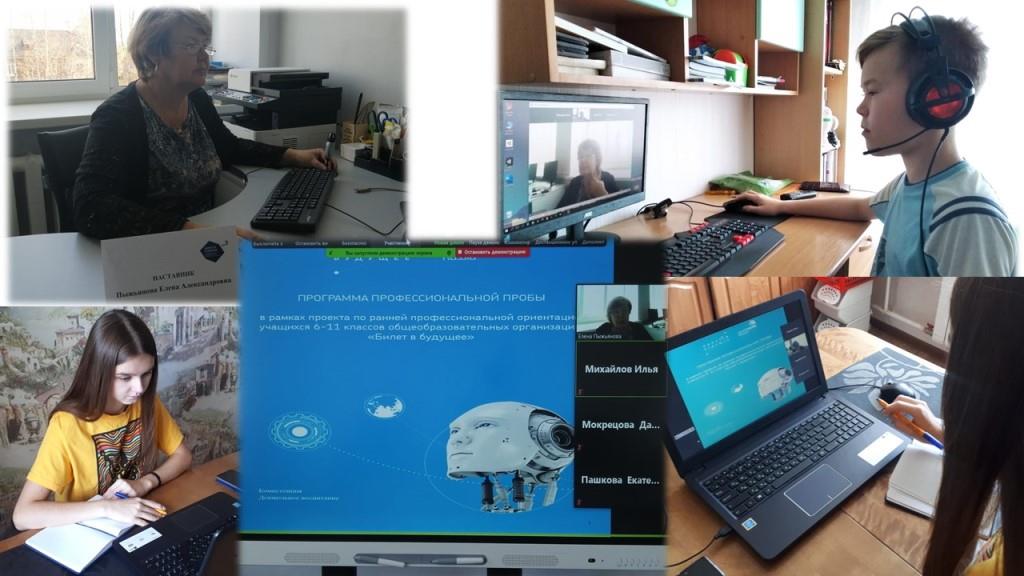 